В Санкт–Петербурге проводится профилактическое мероприятие«ВНИМАНИЕ – ДЕТИ!»  с 18 марта по 01 апреля 2019 года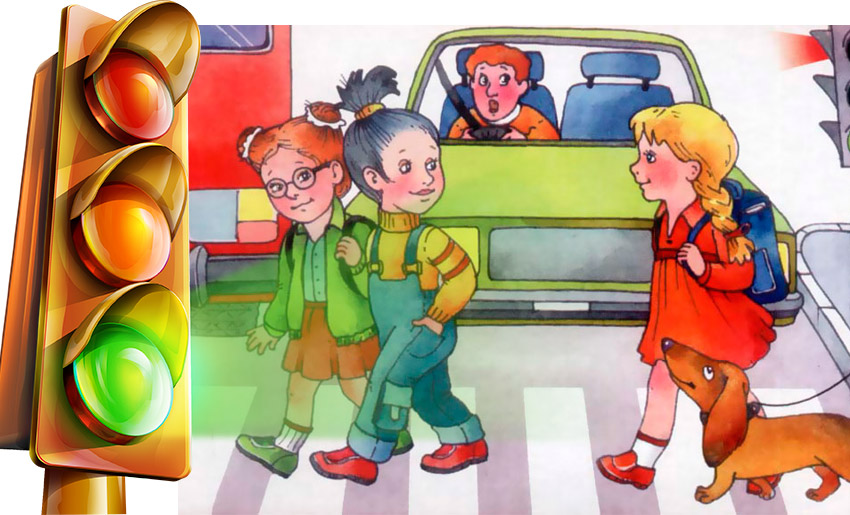 Цель мероприятия:профилактика детского дорожно-транспортного травматизма; обеспечение безопасности детей в период весенних школьных каникул. ОГИБДД УМВД России по Калининскому району Санкт-Петербурга